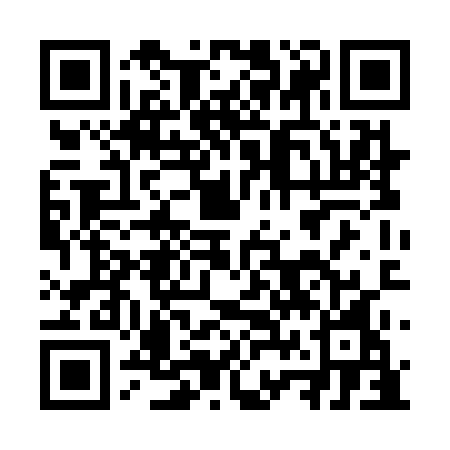 Prayer times for St. Lawrence Woods, Ontario, CanadaMon 1 Jul 2024 - Wed 31 Jul 2024High Latitude Method: Angle Based RulePrayer Calculation Method: Islamic Society of North AmericaAsar Calculation Method: HanafiPrayer times provided by https://www.salahtimes.comDateDayFajrSunriseDhuhrAsrMaghribIsha1Mon3:345:261:106:308:5310:452Tue3:355:271:106:308:5310:443Wed3:365:271:106:308:5310:444Thu3:375:281:106:308:5210:435Fri3:385:291:106:308:5210:426Sat3:395:291:116:308:5210:417Sun3:405:301:116:308:5110:418Mon3:415:311:116:298:5110:409Tue3:435:321:116:298:5010:3910Wed3:445:321:116:298:5010:3811Thu3:455:331:116:298:4910:3712Fri3:465:341:116:298:4910:3613Sat3:485:351:126:288:4810:3514Sun3:495:361:126:288:4710:3415Mon3:505:371:126:288:4710:3216Tue3:525:371:126:278:4610:3117Wed3:535:381:126:278:4510:3018Thu3:555:391:126:268:4410:2919Fri3:565:401:126:268:4310:2720Sat3:585:411:126:268:4210:2621Sun3:595:421:126:258:4210:2422Mon4:015:431:126:258:4110:2323Tue4:025:441:126:248:4010:2124Wed4:045:451:126:238:3910:2025Thu4:055:461:126:238:3810:1826Fri4:075:471:126:228:3710:1727Sat4:095:481:126:228:3510:1528Sun4:105:491:126:218:3410:1329Mon4:125:511:126:208:3310:1230Tue4:135:521:126:208:3210:1031Wed4:155:531:126:198:3110:08